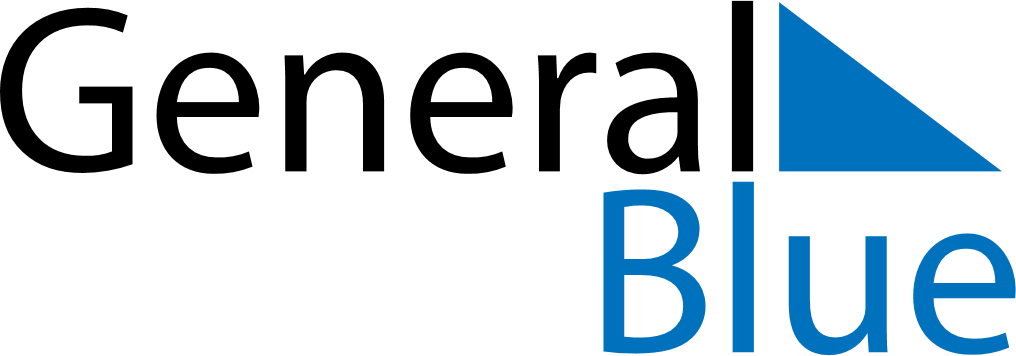 Weekly CalendarAugust 3, 2025 - August 9, 2025Weekly CalendarAugust 3, 2025 - August 9, 2025Weekly CalendarAugust 3, 2025 - August 9, 2025Weekly CalendarAugust 3, 2025 - August 9, 2025Weekly CalendarAugust 3, 2025 - August 9, 2025Weekly CalendarAugust 3, 2025 - August 9, 2025Weekly CalendarAugust 3, 2025 - August 9, 2025SundayAug 03SundayAug 03MondayAug 04TuesdayAug 05WednesdayAug 06ThursdayAug 07FridayAug 08SaturdayAug 095 AM6 AM7 AM8 AM9 AM10 AM11 AM12 PM1 PM2 PM3 PM4 PM5 PM6 PM7 PM8 PM9 PM10 PM